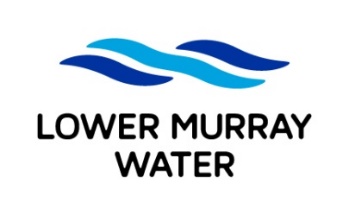 Job Application FormTo apply for an LMW position, complete the following fields, attach your current resume and email to recruitment@lmw.vic.gov.au before the specified closing date/timePOSITION DETAILSPOSITION DETAILSPOSITION DETAILSAdvertised job title:Control Systems SpecialistControl Systems SpecialistYOUR DETAILSYOUR DETAILSYOUR DETAILSFull name:Email: Mobile: APPLICATION QUESTIONSIn addressing the application questions below please include details on your relevant: skills/knowledge qualifications/licences/certificates examples of experience1. Why do you want to be a Control Systems Specialist at LMW?  – 500 words max.2. What relevant skills and experience will you bring to the role? – 500 words max.	